EK:4                                                                                                                                         T.C.		AFYON KOCATEPE ÜNİVERSİTESİ REKTÖRLÜĞÜEK ÖDEME DAĞITIM TABLOSUÖdeme Şekli                                                                                                                                  …/…/……	                                                                                                                                Dekan/Müdür	     NOT: Gelir Getirici Faaliyet Türü IV için doldurulacaktır.*   NOT: Öğretim elemanlarının ödenecek katkı oranları Gelir Getirici Faaliyet Türü IV esas alınacak ise belirtilecektir. **: NOT: Yönetici Payı; 2547 sayılı Yükseköğretim Kanunun 58. Maddesine göre Dekan/ Başhekim / Enstitü / Yüksekokul Müdürü ve bunların yardımcılarına verilmektedir.                                                         Danışmanlık/Hizmet Talep Eden Kişi/Kurum/Kuruluş :         Danışmanlık /Hizmet Konusu (Proje, Bilimsel Görüş ve Araştırma) ve Süresi     :                                                Gelir Getirici Faaliyet Türü : Görevlendirilen Öğretim Elemanı/Elemanları ve Katkı Oranları*        :Ödeme DetaylarıÖdeme Detaylarıİş / Hizmet Bedeli                                                     :      …………………………………….:  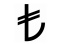 İşletme Giderleri ve Yönetici Payı İçin Ayrılması Gereken Tutar (% ….)         ……………………………………: -          Yönetici Payı (Dekan-Müdür)  %20**       ……………………………………: -          Yönetici Payı (Dekan yrd.-Müdür yrd.) %10**       ……………………………………: -          Yönetici Payı (Dekan yrd.-Müdür yrd.) %10**       ……………………………………: Öğretim Elemanlarına Dağıtılacak Ek Ödeme Tutarı (% ....):      ………………….…………………: Üniversitemiz Döner Sermaye Saymanlığının Vakıflar Bankası Afyonkarahisar Şubesi nezdindeki (TR………………..……………..…) Iban Numaralı ………………….………………..…………….(ilgili birimin)     hesabına yatırılacaktır.